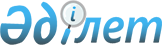 О внесении изменений в приказ Министра финансов Республики Казахстан от 19 января 2017 года № 34 "Об утверждении перечня, форм и периодичности представления отчетности профессиональными и аудиторскими организациями, а также формы информации по страхованию гражданско-правовой ответственности аудиторской организации"Приказ Заместителя Премьер-Министра - Министра финансов Республики Казахстан от 23 августа 2022 года № 877. Зарегистрирован в Министерстве юстиции Республики Казахстан 24 августа 2022 года № 29250
      ПРИКАЗЫВАЮ:
      1. Внести в приказ Министра финансов Республики Казахстан от 19 января 2017 года № 34 "Об утверждении перечня, форм и периодичности представления отчетности профессиональными и аудиторскими организациями, а также формы информации по страхованию гражданско-правовой ответственности аудиторской организации" (зарегистрирован в Реестре государственной регистрации нормативных правовых актов под № 14818) следующие изменения:
      преамбулу изложить в следующей редакции:
      "В соответствии с подпунктом 13) статьи 7 и подпунктом 8) пункта 2 статьи 21 Закона Республики Казахстан "Об аудиторской деятельности" и подпунктом 2) пункта 3 статьи 16 Закона Республики Казахстан "О государственной статистике" ПРИКАЗЫВАЮ:";
      перечень и периодичность представления отчетности профессиональными аудиторскими и аудиторскими организациями, утвержденные согласно приложению 1 к указанному приказу, изложить в новой редакции согласно приложению 1 к настоящему приказу;
      форму полугодового отчета о деятельности профессиональной аудиторской организации, утвержденную согласно приложению 2 к указанному приказу, изложить в новой редакции согласно приложению 2 к настоящему приказу;
      форму ежегодного отчета о проведении профессиональной аудиторской организацией курсов повышения квалификации аудиторов и выдачи сертификатов, утвержденную согласно приложению 3 к указанному приказу, изложить в новой редакции согласно приложению 3 к настоящему приказу;
      форму ежеквартального отчета о соответствии минимальным требованиям аудиторских организаций, которые проводят обязательный аудит, утвержденную согласно приложению 4 к указанному приказу, изложить в новой редакции согласно приложению 4 к настоящему приказу;
      форму ежеквартального отчета по основным показателям деятельности аудиторских организаций, утвержденную согласно приложению 5 к указанному приказу, изложить в новой редакции согласно приложению 5 к настоящему приказу;
      форму ежеквартального отчета о проведенном внешнем контроле качества профессиональной аудиторской организацией, утвержденную согласно приложению 6 к указанному приказу, изложить в новой редакции согласно приложению 6 к настоящему приказу;
      форму ежегодного отчета аудиторской организации о соответствии квалификационным требованиям к аудиторской деятельности, утвержденную согласно приложению 7 к указанному приказу, изложить в новой редакции согласно приложению 7 к настоящему приказу;
      форму информации по страхованию гражданско-правовой ответственности аудиторской организации, утвержденную согласно приложению 8 к указанному приказу, изложить в новой редакции согласно приложению 8 к настоящему приказу.
      2. Департаменту методологии бухгалтерского учета, аудита и оценки Министерства финансов Республики Казахстан в установленном законодательством Республики Казахстан порядке обеспечить:
      1) государственную регистрацию настоящего приказа в Министерстве юстиции Республики Казахстан;
      2) размещение настоящего приказа на интернет-ресурсе Министерства финансов Республики Казахстан;
      3) в течение десяти рабочих дней после государственной регистрации настоящего приказа в Министерстве юстиции Республики Казахстан представление в Департамент юридической службы Министерства финансов Республики Казахстан сведений об исполнении мероприятий, предусмотренных подпунктами 1) и 2) настоящего пункта.
      3. Контроль за исполнением настоящего совместного приказа возложить на курирующего вице-министра финансов Республики Казахстан.
      4. Настоящий приказ вводится в действие по истечении десяти календарных дней после дня его первого официального опубликования.
       "СОГЛАСОВАН"Бюро национальной статистикиАгентства по стратегическомупланированию и реформамРеспублики Казахстан  Перечень и периодичность представления отчетности профессиональными аудиторскими и аудиторскими организациями Полугодовой отчет о деятельности профессиональной аудиторской организации (с нарастающим итогом)
      Индекс: Форма № 1-А (Аудит)
      Куда представляется: Комитет внутреннего государственного аудита Министерства финансов Республики Казахстан
      Форма административных данных размещена на интернет – ресурсе: www.gov.kz.
      Представляют: Профессиональные аудиторские организации о деятельности
      Периодичность: Полугодовая
      Срок представления: Полугодовой до 15 числа месяца, следующего за отчетным периодом
      Год ________
      Полугодие _______
      Бизнес-идентификационный номер профессиональной аудиторской организации _____________
      Наименование профессиональной аудиторской организации __________
      Юридический адрес, номер телефона _____________________________
      Руководитель организации _____________________________
      Сведения о количестве аудиторов
      Сведения о количестве аудиторских организаций
      Структура профессиональной аудиторской организации
      Продолжение таблицы
      Руководитель профессиональной аудиторской организации ________ ________________________________________________ Подпись       (Фамилия, имя, отчество (при его наличии)) Пояснение по заполнению формы, предназначенной для сбора административных данных Полугодовой отчет о деятельности профессиональной аудиторской организации (с нарастающим итогом)
      1. Форма "Полугодовой отчет о деятельности профессиональной аудиторской организации (с нарастающим итогом)" разработана в соответствии с подпунктом 10) пункта 2 статьи 11 Закона Республики Казахстан "Об аудиторской деятельности".
      2. Форма "Полугодовой отчет о деятельности профессиональной аудиторской организации с нарастающим итогом" представляется профессиональными аудиторскими организациями, до 15 числа месяца, следующего за отчетным периодом. 
      3. Форма заполняется следующим образом:
      Для таблицы "Руководитель организации":
      в строке "Индивидуальный идентификационный номер руководителя организации" указывается индивидуальный идентификационный номер руководителя профессиональной аудиторской организации;
      в строке "Фамилия, имя, отчество (при его наличии) руководителя организации" указывается фамилия, имя, отчество руководителя профессиональной аудиторской организации;
      в строке "Должность" указывается наименование должности руководителя;
      в строке "Номер квалификационного свидетельства "аудитор" указывается номер квалификационного свидетельства "аудитор" руководителя;
      в строке "Дата выдачи квалификационного свидетельства "аудитор" указывается дата выдачи квалификационного свидетельства "аудитор" руководителя.
      Для таблицы "Сведения о количестве аудиторов":
      в графе 1 "№" указывается номер по порядку. Последующая информация не прерывает нумерацию по порядку;
      в графе 2 "Фамилия, имя, отчество (при его наличии) аудитора" указывается фамилия, имя, отчество (при его наличии) аудитора, являющегося членом профессиональной аудиторской организации;
      в графе 3 "Индивидуальный идентификационный номер" указывается индивидуальный идентификационный номер аудитора;
      в графе 4 "Наименование аудиторской организации, в которой работает аудитор" указывается наименование аудиторской организации, в которой работает аудитор;
      в графе 5 "Бизнес-идентификационный номер аудиторской организации" указывается бизнес-идентификационный номер аудиторской организации, в которой работает аудитор;
      в графе 6 "Регион" указывается регион местонахождения аудитора;
      в графе 7 "Полный адрес, телефон" указывается полный адрес, телефон аудитора;
      в графе 8 "Номер квалификационного свидетельства "аудитор" указывается номер квалификационного свидетельства "аудитор";
      в графе 9 "Дата выдачи квалификационного свидетельства "аудитор" указывается дата выдачи квалификационного свидетельства "аудитор";
      в графе 10 "Организация, выдавшая квалификационное свидетельство "аудитор"" указывается организация, выдавшая квалификационное свидетельство "аудитор";
      в графе 11 "Дата вступления в профессиональную аудиторскую организацию" указывается дата вступления аудитора в профессиональную аудиторскую организацию;
      в графе 12 "Дата выбытия из профессиональной аудиторской организации" указывается в случае выбытия дата выбытия из профессиональной аудиторской организации.
      Для таблицы "Сведения о количестве аудиторских организаций":
      в графе 1 "№" указывается номер по порядку. Последующая информация не прерывает нумерацию по порядку;
      в графе 2 "Наименование аудиторской организации" указывается наименование аудиторской организации;
      в графе 3 "Бизнес-идентификационный номер аудиторской организации" указывается бизнес-идентификационный номер аудиторской организации;
      в графе 4 "регион" указывается регион юридического адреса;
      в графе 5 "Полный адрес, телефон" указывается полный адрес, телефон аудиторской организации;
      в графе 6 "Серия лицензии на осуществление аудиторской деятельности (при наличии)" указывается серия лицензии на осуществление аудиторской деятельности (при наличии);
      в графе 7 "Номер лицензии на осуществление аудиторской деятельности" указывается номер лицензии на осуществление аудиторской деятельности;
      в графе 8 "Дата выдачи лицензии на осуществление аудиторской деятельности" указывается дата выдачи лицензии на осуществление аудиторской деятельности;
      в графе 9 "Дата вступления в профессиональную аудиторскую организацию" указывается дата вступления в профессиональную аудиторскую организацию;
      в графе 10 "Дата выбытия из профессиональной аудиторской организации" указывается в случае выбытия дата выбытия из профессиональной аудиторской организации.
      Для таблицы "Структура профессиональной аудиторской организации":
      в графе 1 "№" указывается номер по порядку. Последующая информация не прерывает нумерацию по порядку;
      в графе 2 "Наименование подразделения профессиональной аудиторской организации" указывается наименование подразделения профессиональной аудиторской организации;
      в графе 3 "Индивидуальный идентификационный номер руководителя подразделения" указывается индивидуальный идентификационный номер руководителя подразделения;
      в графе 4 "Фамилия, имя, отчество (при его наличии) руководителя подразделения" указывается фамилия, имя, отчество (при его наличии) руководителя подразделения;
      в графе 5 "Наименование должности" указывается наименование должности руководителя подразделения;
      в графе 6 "Номер квалификационного свидетельства "аудитор" руководителя" указывается номер квалификационного свидетельства "аудитор" руководителя;
      в графе 7 "Дата выдачи квалификационного свидетельства "аудитор" руководителя" указывается дата выдачи квалификационного свидетельства "аудитор" руководителя;
      в графе 8 "Контактный телефон" указывается контактный телефон подразделения профессиональной аудиторской организации;
      в графе 9 "Индивидуальный идентификационный номер аудитора" указывается индивидуальный идентификационный номер аудитора, работающего в подразделении профессиональной аудиторской организации;
      в графе 10 "Фамилия, имя, отчество (при его наличии) аудитора" указывается фамилия, имя, отчество (при его наличии) аудитора;
      в графе 11 "Номер квалификационного свидетельства" указывается номер квалификационного свидетельства "аудитор";
      в графе 12 "Дата выдачи квалификационного свидетельства" указывается дата выдачи квалификационного свидетельства;
      в графе 13 "Опыт работы в области аудита" указывается опыт работы в области аудита аудитора, работающего в подразделении профессиональной аудиторской организации.              Ежегодный отчет о проведении профессиональной аудиторской
             организацией курсов повышения квалификации аудиторов
                         и выдачи сертификатов Отчетный период 20___год
      Индекс: Форма № 2-А (Аудит)Куда представляется: Комитет внутреннего государственного аудита Министерствафинансов Республики КазахстанФорма административных данных размещена на интернет – ресурсе: www.gov.kz.Представляют: Профессиональные аудиторские организации о проведенных курсахповышения квалификации аудиторов и выдаче сертификатовПериодичность: ЕжегоднаяСрок представления: Ежегодно до 1 марта года, следующего за отчетным периодом
      Бизнес –идентификационный номер профессиональной аудиторской организации _________Наименование профессиональной аудиторской организации ____________________Руководитель профессиональной аудиторской организации__________ _________________________________________ Подпись       (Фамилия, имя, отчество (при его наличии)) Пояснение по заполнению формы, предназначенной для сбора административных данных Ежегодный отчет о проведении профессиональной аудиторской организацией курсов повышения квалификации аудиторов и выдачи сертификатов
      1. Форма "Ежегодный отчет о проведении профессиональной аудиторской организацией курсов повышения квалификации аудиторов и выдачи сертификатов" разработана в соответствии с подпунктом 2) пункта 1 статьи 11 Закона Республики Казахстан "Об аудиторской деятельности".
      2. Форма "Ежегодный отчет о проведении профессиональной аудиторской организацией курсов повышения квалификации аудиторов и выдачи сертификатов" представляется профессиональными аудиторскими организациями, которые проводят курсы повышения квалификации аудиторов, до 1 марта года, следующего за отчетным периодом. 
      3. Форма заполняется следующим образом:
      в графе 1 "№" указывается номер по порядку. Последующая информация не прерывает нумерацию по порядку;
      в графе 2 "Период проведения повышения квалификации аудиторов" указывается период, в котором профессиональной аудиторской организацией проведено повышение квалификации аудиторов;
      в графе 3 "Форма проведения повышения квалификации аудиторов" указывается форма проведения профессиональными аудиторскими организациями курсов повышения квалификации аудиторов;
      в графе 4 "Место проведения повышения квалификации аудиторов" указывается место проведения повышения квалификации аудиторов: область, город, улица, номер дома;
      в графе 5 "Наименование темы" указывается тема, по которой проведено повышение квалификации аудиторов;
      в графе 6 "Количество часов" указывается количество часов прохождения повышения квалификации аудиторов;
      в графе 7 "Количество аудиторов, получивших сертификат о прохождении курсов" указывается количество аудиторов, получивших сертификат о прохождении курсов квалификации;
      в графе 8 "Индивидуальный идентификационный номер" указывается индивидуальный идентификационный номер аудитора, прошедшего повышение квалификации;
      в графе 9 "Фамилия, имя, отчество (при его наличии)" указывается фамилия, имя, отчество аудитора, прошедшего повышение квалификации. Ежеквартальный отчет о соответствии минимальным требованиям аудиторских организаций, которые проводят обязательный аудит Отчетный период 20___год _______________________квартал
      Индекс: Форма № 3-А (Аудит)
      Куда представляется: Комитет внутреннего государственного аудита Министерства финансов Республики Казахстан
      Форма административных данных размещена на интернет – ресурсе: www.gov.kz.
      Представляют: Профессиональные аудиторские организации о соответствии минимальным требованиям аудиторских организаций, которые проводят обязательный аудит
      Периодичность: Ежеквартальная
      Срок представления: Ежеквартально до 15 числа месяца, следующего за отчетным периодом
       продолжение таблицы
      Примечание: столбцы 10, 11, 12 и 13 – заполняются при проведении обязательного аудита национальных компаний, национальных холдингов, национальных управляющих холдингов, недропользователей в случаях, предусмотренных статьей 5 Закона (при наличии);
      столбцы 14, 15, 16, 17 и 18 – заполняются при проведении обязательного аудита финансовых организаций и Акционерного общества "Банк Развития Казахстана".
      Бизнес-идентификационный номер профессиональной аудиторской организации _______________
      Наименование профессиональной аудиторской организации ___________________________________
      Руководитель профессиональной аудиторской организации __________ ______________________________________________________________
                                                              Подпись             (Фамилия, имя, отчество (при его наличии)) Пояснение по заполнению формы, предназначенной для сбора административных данных Ежеквартальный отчет о соответствии минимальным требованиям аудиторских организаций, которые проводят обязательный аудит
      1. Форма "Ежеквартальный отчет о соответствии минимальным требованиям аудиторских организаций, которые проводят обязательный аудит" разработана в соответствии с подпунктом 13) статьи 7 Закона Республики Казахстан "Об аудиторской деятельности" (далее – Закон).
      2. Форма "Ежеквартальный отчет о соответствии минимальным требованиям аудиторских организаций, которые проводят обязательный аудит" представляется профессиональными аудиторскими организациями, до 15 числа месяца, следующего за отчетным периодом на ежеквартальной основе.
      3. Форма заполняется следующим образом:
      в графе 1 "№" указывается номер по порядку. Последующая информация не прерывает нумерацию по порядку;
      в графе 2 "Наименование аудиторской организации" указывается наименование аудиторской организации, которая проводит обязательный аудит;
      в графе 3 "Бизнес-идентификационный номер аудиторской организации" указывается бизнес-идентификационный номер аудиторской организации, которая проводит обязательный аудит;
      в графе 4 "Количество аудиторов в составе аудиторской организации" указывается количество аудиторов в составе аудиторской организации, которая проводит обязательный аудит;
      в графе 5 "Номер заключения по результатам внешнего контроля качества и дата выдачи, с указанием оценки" указывается номер заключения и дата выдачи с указанием оценки результатов внешнего контроля качества аудиторской организации, которая проводит обязательный аудит;
      в графе 6 "Административные взыскания в течение последнего года" указываются административные взыскания в течение последнего года наложенные на аудиторскую организацию, которая проводит обязательный аудит;
      в графе 7 "Номер страхового полиса страхования гражданско-правовой ответственности аудиторской организации" указывается номер страхового полиса страхования гражданско-правовой ответственности аудиторской организации;
      в графе 8 "Ротация в случае осуществления аудита одной организации непрерывно на протяжении 7 (семи) лет" указывается подтверждение ("да"), или отрицание ("нет");
      в графе 9 "Количество проведенных обязательных аудитов" указывается количество проведенных обязательных аудитов аудиторской организацией;
      в графе 10 "срок занятия аудиторской деятельностью руководителя аудиторской организации (не менее 5 лет)" указывается срок занятия аудиторской деятельностью руководителя аудиторской организации (не менее 5 лет), графа заполняется в случае проведения обязательного аудита национальных компаний, национальных холдингов, национальных управляющих холдингов, недропользователей в случаях, предусмотренных статьей 5 Закона (при наличии);
      в графе 11 "количество организаций, в которых проведен аудит в соответствии с международными стандартами финансовой отчетности (не менее 10)" указывается количество организаций, в которых проведен аудит в соответствии с международными стандартами финансовой отчетности (не менее 10), графа заполняется при проведении обязательного аудита национальных компаний, национальных холдингов, национальных управляющих холдингов, недропользователей в случаях, предусмотренных статьей 5 Закона (при наличии); 
      в графе 12 "количество специалистов, имеющих сертификат профессионального бухгалтера (не менее 2)" указывается количество специалистов, имеющих сертификат профессионального бухгалтера (не менее 2), графа заполняется при проведении обязательного аудита национальных компаний, национальных холдингов, национальных управляющих холдингов, недропользователей в случаях, предусмотренных статьей 5 Закона (при наличии);
      в графе 13 "количество проведенных обязательных аудитов по минимальным требованиям в отчетном периоде" указывается количество проведенных обязательных аудитов по минимальным требованиям в отчетном периоде аудиторской организацией, графа заполняется при проведении обязательного аудита национальных компаний, национальных холдингов, национальных управляющих холдингов, недропользователей в случаях, предусмотренных статьей 5 Закона (при наличии);
      в графе 14 "Фамилия, имя, отчество (при его наличии) руководителя группы, имеющего одну из полных квалификаций Certified Public Accountant (CPA), The Association of Chartered Certified Accountants (ACCA), The Chartered Institute of Management Accountants (CIMA), The Institute of Chartered Accountants in England and Wales (ICAEW), Certified Management Accountant (CMA), Certified Internal Auditor (CIA), Institute of Internal Auditors (IIA), Certified Financial Services Auditor (CFSA) в области бухгалтерского учета и аудита либо квалификационное свидетельство "аудитор" с опытом работы в области аудита соответствующих организаций в течение 3 (трех) лет из последних пяти" указывается фамилия, имя, отчество (при его наличии) руководителя группы, имеющего одну из полных квалификаций Certified Public Accountant (CPA), The Association of Chartered Certified Accountants (ACCA), The Chartered Institute of Management Accountants (CIMA), The Institute of Chartered Accountants in England and Wales (ICAEW), Certified Management Accountant (CMA), Certified Internal Auditor (CIA), Institute of Internal Auditors (IIA), Certified Financial Services Auditor (CFSA) в области бухгалтерского учета и аудита либо квалификационное свидетельство "аудитор" с опытом работы в области аудита соответствующих организаций в течение 3 (трех) лет из последних пяти, графа заполняется при проведении обязательного аудита финансовых организаций и Акционерного общества "Банк Развития Казахстана";
      в графе 15 "фамилия, имя, отчество (при его наличии) специалистов (не менее 2 (двух), имеющих одну из полных квалификаций Certified Public Accountant (CPA), The Association of Chartered Certified Accountants (ACCA), The Chartered Institute of Management Accountants (CIMA), The Institute of Chartered Accountants in England and Wales (ICAEW), "Certified Management Accountant (CMA), Certified Internal Auditor (CIA), Institute of Internal Auditors (IIA), Certified Financial Services Auditor (CFSA)" в области бухгалтерского учета и аудита либо квалификацию "аудитор" с опытом работы в области аудита соответствующих организаций в течение 2 (двух) лет из последних пяти" указывается фамилия, имя, отчество специалистов (при его наличии) специалистов (не менее 2 (двух), имеющих одну из полных квалификаций Certified Public Accountant (CPA), The Association of Chartered Certified Accountants (ACCA), The Chartered Institute of Management Accountants (CIMA), The Institute of Chartered Accountants in England and Wales (ICAEW), "Certified Management Accountant (CMA), Certified Internal Auditor (CIA), Institute of Internal Auditors (IIA), Certified Financial Services Auditor (CFSA)" в области бухгалтерского учета и аудита либо квалификацию "аудитор" с опытом работы в области аудита соответствующих организаций в течение 2 (двух) лет из последних пяти, графа заполняется при проведении обязательного аудита финансовых организаций и Акционерного общества "Банк Развития Казахстана"; 
      в графе 16 "отсутствие непогашенной задолженности перед аудируемой финансовой организацией во время проведения аудита и (или) предоставления других услуг в соответствии с Законом" указывается отсутствие непогашенной задолженности перед аудируемой финансовой организацией во время проведения аудита и (или) предоставления других услуг в соответствии с Законом, графа заполняется при проведении обязательного аудита финансовых организаций и Акционерного общества "Банк Развития Казахстана";
      в графе 17 "фамилия, имя, отчество (при его наличии) аудитора и (или) руководителя группы, не имеющих задолженность перед аудируемой финансовой организацией по договору банковского займа, и (или) по договору микрокредита во время проведения аудита и (или) предоставления других услуг в соответствии с Законом" указывается фамилия, имя, отчество (при его наличии) аудитора и (или) руководителя группы, не имеющих задолженность перед аудируемой финансовой организацией по договору банковского займа, и (или) по договору микрокредита во время проведения аудита и (или) предоставления других услуг в соответствии с Законом, графа заполняется при проведении обязательного аудита финансовых организаций и Акционерного общества "Банк Развития Казахстана";
      в графе 18 "количество проведенных обязательных аудитов по минимальным требованиям в отчетном периоде" указывается количество проведенных обязательных аудитов по минимальным требованиям в отчетном периоде аудиторской организацией, графа заполняется при проведении обязательного аудита финансовых организаций и Акционерного общества "Банк Развития Казахстана".                    Ежеквартальный отчет по основным показателям
                         деятельности аудиторских организаций*                                Отчетный период 20___год
                                _______________ квартал
      Индекс: Форма № 4-А (Аудит)Куда представляется: Комитет внутреннего государственного аудита Министерствафинансов Республики КазахстанФорма административных данных размещена на интернет – ресурсе: www.gov.kz.Представляют: Аудиторские организации о своей деятельностиПериодичность: ЕжеквартальнаяСрок представления: Ежеквартально до 15 числа месяца, следующего за отчетным периодом
      Примечание: *все поля обязательны для заполненияБизнес-идентификационный номер аудиторской организации ___________________________________Наименование аудиторской организации _____________________________________________________Руководитель аудиторской организации ________ ______________________________________________                                      Подпись       (Фамилия, имя, отчество (при его наличии)) Пояснение по заполнению формы, предназначенной для сбора административных данных Ежеквартальный отчет по основным показателям деятельности аудиторских организаций
      1. Форма "Ежеквартальный отчет по основным показателям деятельности аудиторских организаций" разработана в соответствии с подпунктом 13) статьи 7 Закона Республики Казахстан "Об аудиторской деятельности".
      2. Форма "Ежеквартальный отчет по основным показателям деятельности аудиторских организаций" представляется аудиторскими организациями по основным показателям своей деятельности, до 15 числа месяца, следующего за отчетным периодом на ежеквартальной основе. 
      3. Форма заполняется следующим образом:
      в строке 1 "Количество лет ведения аудиторской деятельности" указывается количество лет ведения аудиторской деятельности;
      в строке 2 "Количество работников, участвующих в проведении аудита финансовой отчетности (единиц)" указывается количество работников с нарастающим итогом, участвующих в проведении аудита финансовой отчетности (единиц) с указанием квалификационного свидетельства "аудитор" либо без квалификационного свидетельства "аудитор";
      в строке 3 "Доходы от деятельности, всего (тысяч тенге)" указываются доходы от деятельности, всего (тысяч тенге) с нарастающим итогом;
      в строке 4 "Доходы от проведенного аудита финансовой отчетности, всего (тысяч тенге)" указывается доходы от проведенного аудита финансовой отчетности, всего (тысяч тенге) с нарастающим итогом;
      в строке 5 "Количество клиентов (единиц)" указывается количество клиентов с нарастающим итогом;
      в строке 6 "Всего выдано аудиторских отчетов по финансовой отчетности (единиц)" указывается количество выданных аудиторских отчетов по финансовой отчетности с нарастающим итогом с немодифицированным либо модифицированным мнением;
      в строке 7 "Всего выдано иных заключений, отчетов и актов" указывается количество иных заключений, отчетов и актов по аудиту специального назначения и иные (по международным стандартам аудита и профилю своей деятельности) с нарастающим итогом.              Ежеквартальный отчет о проведенном внешнем контроле качества
             аудиторских организаций, не являющихся объектами внешнего контроля
              качества профессионального совета по аудиторской деятельности,
                         профессиональной аудиторской организацией
      Индекс: Форма № 5-А (Аудит)Куда представляется: Комитет внутреннего государственного аудита Министерствафинансов Республики КазахстанФорма административных данных размещена на интернет – ресурсе: www.gov.kz.Представляют: Профессиональные аудиторские организацииПериодичность: ЕжеквартальнаяСрок представления: Ежеквартально до 15 числа месяца, следующего за отчетным периодомГод ___________________________________Квартал _______________________________Бизнес-идентификационный номер профессиональной аудиторской организации ___________Наименование профессиональной аудиторской организации _____________
      Руководитель профессиональной аудиторской организации ____________________________________________________________________________________________        Подпись       (Фамилия, имя, отчество (при его наличии)) Пояснение по заполнению формы, предназначенной для сбора административных данных "Ежеквартальный отчет о проведенном внешнем контроле качества аудиторских организаций, не являющихся объектами внешнего контроля качества профессионального совета по аудиторской деятельности, профессиональной аудиторской организацией"
      1. Форма "Ежеквартальный отчет о проведенном внешнем контроле качества аудиторских организаций, не являющихся объектами внешнего контроля качества профессионального совета по аудиторской деятельности, профессиональной аудиторской организацией" разработана в соответствии с подпунктами 1) и 10) пункта 1 статьи 11 Закона Республики Казахстан "Об аудиторской деятельности".
      2. Форма "Ежеквартальный отчет о проведенном внешнем контроле качества аудиторских организаций, не являющихся объектами внешнего контроля качества профессионального совета по аудиторской деятельности, профессиональной аудиторской организацией" представляется профессиональными аудиторскими организациями о проведении внешнего контроля качества, до 15 числа месяца, следующего за отчетным периодом на ежеквартальной основе. 
      3. Форма заполняется следующим образом:
      в графе 1 "№" указывается номер по порядку. Последующая информация не прерывает нумерацию по порядку;
      в графе 2 "Аудиторские организации, в которых проведен внешний контроль качества" указываются аудиторские организации, в которых проведен внешний контроль качества;
      в графе 3 "Бизнес-идентификационный номер аудиторской организации" указывается бизнес-идентификационный номер аудиторской организации;
      в графе 4 "Предыдущая дата проведения внешнего контроля качества" указывается предыдущая дата проведения внешнего контроля качества;
      в графе 5 "Номер" указывается номер заключения, выданного по результатам внешнего контроля качества;
      в графе 6 "Дата" указывается дата заключения, выданного по результатам внешнего контроля качества;
      в графе 7 "Результат проведения внешнего контроля качества (оценка)" указывается результат проведения внешнего контроля качества (оценка);
      в графе 8 "Выявленные нарушения (при наличии указываются по существу и вкратце)" указываются выявленные нарушения (при наличии указываются по существу и вкратце);
      в графе 9 "Установленный срок устранения нарушений (при наличии)" указывается установленный срок устранения нарушений (при наличии);
      в графе 10 "Информация об исполнении устранения нарушений (при наличии)" указывается информация об исполнении устранения нарушений (при наличии);
      в графе 11 "Дата обжалования заключения (при наличии)" указывается дата обжалования заключения (при наличии). Ежегодный отчет аудиторской организации о соответствии квалификационным требованиям к аудиторской деятельности
      Индекс: Форма № 6-А (Аудит)
      Куда представляется: Комитет внутреннего государственного аудита Министерства финансов Республики Казахстан
      Форма административных данных размещена на интернет – ресурсе: www.gov.kz.
      Представляют: Аудиторские организации
      Периодичность: Ежегодно
      Срок представления: Ежегодно до 1 марта года, следующего за отчетным периодом
      Год ________________________________
      Бизнес-идентификационный номер аудиторской организации __________________________
      Наименование аудиторской организации ___________________
      Руководитель организации
      Информация об осуществлении видов деятельности
      Наличие административных взысканий, связанных с нарушениями законодательства об аудиторской деятельности
      Доля в уставном капитале аудиторской организации, принадлежащая аудиторам и (или) иностранным аудиторским организациям
      Наличие изменений в учредительных документах за отчетный период (заполняется при наличии)
      Численный состав аудиторской организации
      Аудиторы, работающие в организации, и сведения о повышении квалификации аудиторов, работающих в организации
      Членство в профессиональной аудиторской организации
      Данные о филиалах аудиторской организации
      Руководитель аудиторской организации _______ ________________________________________ Подпись ((Фамилия, имя, отчество (при его наличии))
      Приложение
      к форме Ежегодный отчет аудиторской организации о соответствии квалификационным требованиям к аудиторской деятельности
      Пояснение по заполнению формы, предназначенной для сбора административных данных
      Ежегодный отчет аудиторской организации о соответствии квалификационным требованиям к аудиторской деятельности
      1. Форма "Ежегодный отчет аудиторской организации о соответствии квалификационным требованиям к аудиторской деятельности" разработана в соответствии с подпунктом 8) пункта 2 статьи 21 Закона Республики Казахстан "Об аудиторской деятельности".
      2. Форма "Ежегодный отчет аудиторской организации о соответствии квалификационным требованиям к аудиторской деятельности" представляется аудиторскими организациями о соответствии квалификационным требованиям к аудиторской деятельности, до 1 марта года, следующего за отчетным периодом на ежегодной основе.
      3. Форма заполняется следующим образом:
      в графе 1 "серия" указывается серия лицензии на осуществление аудиторской деятельности;
      в графе 2 "номер" указывается номер лицензии на осуществление аудиторской деятельности;
      в графе 3 "дата выдачи" указывается дата выдачи лицензиина осуществление аудиторской деятельности;
      в графе 4 "регион" указывается регион юридический адреса;
      в графе 5 "полный адрес, телефон" указывается полный юридический адрес, телефон;
      в графе 6 "регион" указывается регион фактического адреса;
      в графе 7 "полный адрес, телефон" указывается полный фактический адрес, телефон;
      в графе 8 "серия" указывается серия свидетельства или справки о государственной регистрации (перерегистрации) юридического лица;
      в графе 9 "номер" указывается номер свидетельства или справки о государственной регистрации (перерегистрации) юридического лиц;
      в графе 10 "дата выдачи" указывается дата выдачи свидетельства или справки о государственной регистрации (перерегистрации) юридического лиц;
      Для таблицы "Руководитель организации":
      в строке "Индивидуальный идентификационный номер руководителя организации" указывается индивидуальный идентификационный номер руководителя организации;
      в строке "Фамилия, имя, отчество (при его наличии) руководителя организации" указывается фамилия, имя, отчество (при его наличии) руководителя организации;
      в строке "Номер выдачи квалификационного свидетельства "аудитор" указывается номер выдачи квалификационного свидетельства аудитора;
      в строке "Дата выдачи квалификационного свидетельства "аудитор" указывается дата выдачи квалификационного свидетельства аудитора;
      в строке "Сведения о лишении лицензии в соответствии с законодательными актами Республики Казахстан ранее возглавляемой им аудиторской организации" указывается сведения о лишении лицензии в соответствии с законодательными актами Республики Казахстан ранее возглавляемой им аудиторской организации.
      Для таблицы "Информация об осуществлении видов деятельности":
      в графе 1 "№ п/п" указывается номер по порядку. Последующая информация не прерывает нумерацию по порядку;
      в графе 2 "наименование" указывается наименование видов деятельности.
      Для таблицы "Наличие административных взысканий, связанных с нарушениями законодательства об аудиторской деятельности":
      в графе 1 "№ п/п" указывается номер по порядку. Последующая информация не прерывает нумерацию по порядку;
      в графе 2 "дата постановления о наложении административного взыскания" указывается дата постановления о наложении административного взыскания;
      в графе 3 "статья по Кодекс об административных правонарушениях" указывается статья по Кодексу об административных правонарушениях;
      в графе 4 "орган, наложивший административное взыскание" указывается орган наложивший административное взыскание;
      Для таблицы "Доля в уставном капитале аудиторской организации, принадлежащая аудиторам и (или) иностранным аудиторским организациям":
      в графе 1 "№ п/п" указывается номер по порядку. Последующая информация не прерывает нумерацию по порядку;
      в графе 2 "наименование" указывается наименование аудиторов или иностранных аудиторских организаций, являющихся участниками;
      в графе 3 "местонахождение" указывается местонахождение аудиторов или иностранных аудиторских организаций, являющихся участниками;
      в графе 4 "размер доли в уставном капитале (в процентах)" указывается размер доли в уставном капитале (в процентах);
      Для таблицы "Наличие изменений в учредительных документах за отчетный период (заполняется при наличии)":
      в графе 1 "дата внесения изменения" указывается дата внесения изменения в составе учредителей;
      в графе 2 "внесенные изменения" указываются внесенные изменения в составе учредителей;
      в графе 3 "дата внесения изменения" указывается дата внесения изменения по видам деятельности;
      в графе 4 "внесенные изменения" указывается внесенные изменения по видам деятельности;
      Для таблицы "Численный состав аудиторской организации":
      в графе 1 "за предыдущий период" указывается общая численность работников за предыдущий период;
      в графе 2 "за отчетный период" указывается общая численность работников за отчетный период;
      в графе 3 "за предыдущий период" указывается численность работников в том числе, не состоящие в штате за предыдущий период;
      в графе 4 "за отчетный период" указывается численность работников в том числе, не состоящие в штате за отчетный период;
      Для таблицы "Аудиторы, работающие в организации, и сведения о повышении квалификации аудиторов, работающих в организации":
      в графе 1 "№ п/п" указывается номер по порядку. Последующая информация не прерывает нумерацию по порядку;
      в графе 2 "Фамилия, имя, отчество (при его наличии) аудитора" указывается фамилия, имя, отчество (при его наличии) аудитора;
      в графе 3 "Индивидуальный идентификационный номер аудитора" указывается индивидуальный идентификационный номер аудитора;
      в графе 4 "номер" указывается номер выданного квалификационного свидетельства "аудитор";
      в графе 5 "дата" указывается дата выдачи квалификационного свидетельства "аудитор";
      в графе 6 "аудита" указывается общий стаж работы в аудите;
      в графе 7 "иной" указывается общий стаж работы в иной сфере;
      в графе 8 "дата принятия аудитора" указывается дата принятия аудитора на работу;
      в графе 9 "дата увольнения аудитора" указывается дата в увольнения аудитора при наличии;
      в графе 10 "признак (да/нет)" указывается признак (да/нет) повышения квалификации аудитора;
      в графе 11 "дата (с/по)" указывается дата (с/по) повышения квалификации аудитора;
      в графе 12 "место" указывается место повышения квалификации аудитора;
      Для таблицы "Членство в профессиональной аудиторской организации":
      в графе 1 "№ п/п" указывается номер по порядку. Последующая информация не прерывает нумерацию по порядку;
      в графе 2 "Наименование" указывается наименование профессиональной аудиторской организации;
      в графе 3 "Бизнес-идентификационный номер" указывается бизнес-идентификационный номер профессиональной аудиторской организации;
      в графе 4 "Дата вступления (повторного вступления)" указывается дата вступления (повторного вступления) аудиторской организации в членство в профессиональную аудиторскую организацию;
      в графе 5 "Дата выбытия" указывается дата выбытия аудиторской организации из членства;
      Для таблицы "Данные о филиалах аудиторской организации":
      в графе 1 "№ п/п" указывается номер по порядку. Последующая информация не прерывает нумерацию по порядку;
      в графе 2 "Бизнес-идентификационный номер филиала" указывается бизнес-идентификационный номер филиала аудиторской организации в случае наличия;
      в графе 3 "Наименование филиала" указывается наименование филиала;
      в графе 4 "Местонахождение филиала" указывается местонахождение филиала;
      в графе 5 "Индивидуальный идентификационный номер руководителя" указывается индивидуальный идентификационный номер руководителя;
      в графе 6 "Фамилия, имя, отчество (при его наличии) руководителя" указывается фамилия, имя, отчество (при его наличии) руководителя;
      в графе 7 "Номер квалификационного свидетельства "аудитор" указывается номер квалификационного свидетельства аудитора;
      в графе 8 "Дата выдачи квалификационного свидетельства "аудитор" указывается дата выдачи квалификационного свидетельства "аудитор" руководителя филиала;
      в графе 9 "Номер свидетельства или справки об учетной регистрации (перерегистрации) филиала" указывается номер свидетельства или справки об учетной регистрации (перерегистрации) филиала.        Информация по страхованию гражданско-правовой ответственности
                         аудиторской организации                          Отчетный период 20___год 
                         "___"__________________
      Индекс: Форма № 7-А (Аудит)Куда представляется: Комитет внутреннего государственного аудита Министерствафинансов Республики КазахстанФорма административных данных размещена на интернет – ресурсе: www.gov.kz.Представляют: Аудиторские организацииПериодичность: В течение 15 рабочих дней с даты заключения договора обязательногострахования гражданско-правовой ответственностиСрок представления: В течение 15 рабочих дней с даты заключения договора обязательногострахования гражданско-правовой ответственности
      Бизнес-идентификационный номер аудиторской организации __________________________Наименование аудиторской организации ____________________Руководитель аудиторской организации __________ ___________________________________                               Подпись (Фамилия, имя, отчество (при его наличии)) Пояснение по заполнению формы, предназначенной для сбора административных данных Информация по страхованию гражданско-правовой ответственности аудиторской организации
      1. Форма "Информация по страхованию гражданско-правовой ответственности аудиторской организации" разработана в соответствии с подпунктом 8) пункта 2 статьи 21 Закона Республики Казахстан "Об аудиторской деятельности".
      2. Форма "Информация по страхованию гражданско-правовой ответственности аудиторской организации" представляется аудиторскими организациями, в течение 15 рабочих дней с даты заключения договора обязательного страхования гражданско-правовой ответственности.
      3. Форма заполняется следующим образом:
      в графе 1 "№" указывается номер по порядку. Последующая информация не прерывает нумерацию по порядку;
      в графе 2 "Наименование" указывается наименование страховой организации;
      в графе 3 "Местонахождение" указывается местонахождение страховой организации: область, город, улица, номер дома;
      в графе 4 "Уникальный номер договора страхования (полис)" указывается номер страхового полиса;
      в графе 5 "Дата заключения договора страхования (полис)" указывается дата заключения страхового полиса;
      в графе 6 "Размер страховой суммы" указывается размер страховой суммы страхового полиса;
      в графе 7 "Размер страховой премии" указывается размер страховой премии страхового полиса
      в графе 8 "Размер фактически выплаченной страховой премии" указывается размер фактически выплаченной страховой премии страхового полиса.
					© 2012. РГП на ПХВ «Институт законодательства и правовой информации Республики Казахстан» Министерства юстиции Республики Казахстан
				
      Заместитель Премьер-Министра - Министр финансов Республики Казахстан 

Е. Жамаубаев
Приложение 1
к приказу Заместителя
Премьер-Министра -
Министра финансов
Республики Казахстан
от 23 августа 2022 года № 877Приложение 1
к приказу Министра финансов
Республики Казахстан
от 19 января 2017 года № 34
№ п/п
Наименование отчета
Срок представления
1
2
3
Профессиональные аудиторские организации
Профессиональные аудиторские организации
Профессиональные аудиторские организации
1
Полугодовой отчет о деятельности профессиональной аудиторской организации (с нарастающим итогом)
до 15 числа месяца, следующего за отчетным периодом
2
Ежегодный отчет о проведении профессиональной аудиторской организацией курсов повышения квалификации аудиторов и выдачи сертификатов
до 1 марта года, следующего за отчетным периодом
3
Ежеквартальный отчет о соответствии минимальным требованиям аудиторских организаций, которые проводят обязательный аудит
до 15 числа месяца, следующего за отчетным периодом
4
Ежеквартальный отчет о проведенном внешнем контроле качества аудиторских организаций, не являющихся объектами внешнего контроля качества профессионального совета по аудиторской деятельности, профессиональной аудиторской организацией
до 15 числа месяца, следующего за отчетным периодом
Аудиторские организации
Аудиторские организации
Аудиторские организации
5
Ежеквартальный отчет по основным показателям деятельности аудиторских организаций 
до 15 числа месяца, следующего за отчетным периодом
6
Ежегодный отчет аудиторской организации о соответствии квалификационным требованиям к аудиторской деятельности
до 1 марта года, следующего за отчетным периодом
7
Информация по страхованию гражданско-правовой ответственности аудиторской организации
в течение 15 рабочих дней с даты заключения договора обязательного страхования гражданско-правовой ответственностиПриложение 2
к приказу Заместителя
Премьер-Министра -
Министра финансов
Республики Казахстан
от 23 августа 2022 года № 877Приложение 2
к приказу Министра финансов
Республики Казахстан
от 19 января 2017 года № 34Форма, предназначенная для
сбора административных данных
Индивидуальный идентификационный номер руководителя организации
Фамилия, имя, отчество (при его наличии) руководителя организации
Должность
Номер квалификационного свидетельства "аудитор"
Дата выдачи квалификационного свидетельства "аудитор"
№ п/п
Фамилия, имя, отчество (при его наличии) аудитора
Индивидуальный идентификационный номер аудитора
Наименование аудиторской организации, в которой работает аудитор
Бизнес-идентификационный номер аудиторской организации
Адрес местожительства, телефон
Адрес местожительства, телефон
Номер квалификационного свидетельства "аудитор"
Дата выдачи квалификационного свидетельства "аудитор"
Организация, выдавшая квалификационное свидетельство "аудитор"
Дата вступления в профессиональную аудиторскую организацию
Дата выбытия из профессиональной аудиторской организации
№ п/п
Фамилия, имя, отчество (при его наличии) аудитора
Индивидуальный идентификационный номер аудитора
Наименование аудиторской организации, в которой работает аудитор
Бизнес-идентификационный номер аудиторской организации
Регион
Полный адрес, телефон
Номер квалификационного свидетельства "аудитор"
Дата выдачи квалификационного свидетельства "аудитор"
Организация, выдавшая квалификационное свидетельство "аудитор"
Дата вступления в профессиональную аудиторскую организацию
Дата выбытия из профессиональной аудиторской организации
1
2
3
4
5
6
7
8
9
10
11
12
№ п/п
Наименование аудиторской организации
Бизнес-идентификационный номер аудиторской организации
Юридический адрес, телефон
Юридический адрес, телефон
Серия лицензии на осуществление аудиторской деятельности (при наличии)
Номер лицензии на осуществление аудиторской деятельности
Дата выдачи лицензии на осуществление аудиторской деятельности
Дата вступления в профессиональную аудиторскую организацию
Дата выбытия из профессиональной аудиторской организации
№ п/п
Наименование аудиторской организации
Бизнес-идентификационный номер аудиторской организации
регион
Полный адрес, телефон
Серия лицензии на осуществление аудиторской деятельности (при наличии)
Номер лицензии на осуществление аудиторской деятельности
Дата выдачи лицензии на осуществление аудиторской деятельности
Дата вступления в профессиональную аудиторскую организацию
Дата выбытия из профессиональной аудиторской организации
1
2
3
4
5
6
7
8
9
10
№ п/п
Наименование подразделения профессиональной аудиторской организации
Индивидуальный идентификационный номер руководителя подразделения
Фамилия, имя, отчество (при его наличии) руководителя подразделения
Наименование должности
Номер квалификационного свидетельства "аудитор" руководителя
Дата выдачи квалификационного свидетельства "аудитор" руководителя
1
2
3
4
5
6
7
Контактный телефон
Индивидуальный идентификационный номер аудитора
Фамилия, имя, отчество (при его наличии) аудитора
Номер квалификационного свидетельства "аудитор"
Дата выдачи квалификационного свидетельства "аудитор"
Опыт работы в области аудита
8
9
10
11
12
13Приложение к форме
Полугодовой отчет о
деятельности профессиональной
аудиторской организации
(с нарастающим итогом)Приложение 3
к приказу Заместителя
Премьер-Министра -
Министра финансов
Республики Казахстан
от 23 августа 2022 года № 877Приложение 3
к приказу Министра финансов
Республики Казахстан
от 19 января 2017 года № 34Форма, предназначенная для
сбора административных данных
№ п/п
Период проведения повышения квалификации аудиторов
Форма проведения повышения квалификации аудиторов
Место проведения повышения квалификации аудиторов
Наименование темы
Количество часов
Количество аудиторов, получивших сертификат о прохождении курсов
Аудиторы, прошедшие повышение квалификации
Аудиторы, прошедшие повышение квалификации
№ п/п
Период проведения повышения квалификации аудиторов
Форма проведения повышения квалификации аудиторов
Место проведения повышения квалификации аудиторов
Наименование темы
Количество часов
Количество аудиторов, получивших сертификат о прохождении курсов
Индивидуальный идентификационный номер
Фамилия, имя, отчество (при его наличии)
1
2
3
4
5
6
7
8
9Приложение
к форме Ежегодный отчет о
проведении профессиональной
аудиторской организацией
курсов повышения
квалификации аудиторов и
выдачи сертификатовПриложение 4
к приказу Заместителя
Премьер-Министра -
Министра финансов
Республики Казахстан
от 23 августа 2022 года № 877Приложение 4
к приказу Министра финансов
Республики Казахстан
от 19 января 2017 года № 34Форма, предназначенная длясбора административных данных
по обязательному аудиту организаций
по обязательному аудиту организаций
по обязательному аудиту организаций
по обязательному аудиту организаций
по обязательному аудиту организаций
по обязательному аудиту организаций
по обязательному аудиту организаций
по обязательному аудиту организаций
№ п/п
Наименование аудиторской организации
Бизнес-идентификационный номер аудиторской организации
Количество аудиторов в составе аудиторской организации
Номер заключения по результатам внешнего контроля качества и дата выдачи, с указанием оценки
Административные взыскания в течение последнего года
Номер страхового полиса страхования гражданско-правовой ответственности аудиторской организации
Ротация в случае осуществления аудита одной организации
(да/нет)
Количество проведенных обязательных аудитов
1
2
3
4
5
6
7
8
9
по обязательному аудиту национальных компаний, национальных холдингов, национальных управляющих холдингов, недропользователей в случаях, предусмотренных статьей 5 Закона РК "Об аудиторской деятельности" (далее – Закон) (при наличии)
по обязательному аудиту национальных компаний, национальных холдингов, национальных управляющих холдингов, недропользователей в случаях, предусмотренных статьей 5 Закона РК "Об аудиторской деятельности" (далее – Закон) (при наличии)
по обязательному аудиту национальных компаний, национальных холдингов, национальных управляющих холдингов, недропользователей в случаях, предусмотренных статьей 5 Закона РК "Об аудиторской деятельности" (далее – Закон) (при наличии)
по обязательному аудиту национальных компаний, национальных холдингов, национальных управляющих холдингов, недропользователей в случаях, предусмотренных статьей 5 Закона РК "Об аудиторской деятельности" (далее – Закон) (при наличии)
по обязательному аудиту национальных компаний, национальных холдингов, национальных управляющих холдингов, недропользователей в случаях, предусмотренных статьей 5 Закона РК "Об аудиторской деятельности" (далее – Закон) (при наличии)
по обязательному аудиту национальных компаний, национальных холдингов, национальных управляющих холдингов, недропользователей в случаях, предусмотренных статьей 5 Закона РК "Об аудиторской деятельности" (далее – Закон) (при наличии)
по обязательному аудиту национальных компаний, национальных холдингов, национальных управляющих холдингов, недропользователей в случаях, предусмотренных статьей 5 Закона РК "Об аудиторской деятельности" (далее – Закон) (при наличии)
по обязательному аудиту национальных компаний, национальных холдингов, национальных управляющих холдингов, недропользователей в случаях, предусмотренных статьей 5 Закона РК "Об аудиторской деятельности" (далее – Закон) (при наличии)
срок занятия аудиторской деятельностью руководителя аудиторской организации (не менее 5 (пяти) лет)
количество организаций, в которых проведен аудит в соответствии с международными стандартами финансовой отчетности (не менее 10)
количество организаций, в которых проведен аудит в соответствии с международными стандартами финансовой отчетности (не менее 10)
количество специалистов, имеющих сертификат профессионального бухгалтера (не менее 2)
количество проведенных обязательных аудитов по минимальным требованиям в отчетном периоде
количество проведенных обязательных аудитов по минимальным требованиям в отчетном периоде
количество проведенных обязательных аудитов по минимальным требованиям в отчетном периоде
количество проведенных обязательных аудитов по минимальным требованиям в отчетном периоде
10
11
11
12
13
13
13
13
по обязательному аудиту финансовых организаций и Акционерного общества "Банк Развития Казахстана" (при наличии)
по обязательному аудиту финансовых организаций и Акционерного общества "Банк Развития Казахстана" (при наличии)
по обязательному аудиту финансовых организаций и Акционерного общества "Банк Развития Казахстана" (при наличии)
по обязательному аудиту финансовых организаций и Акционерного общества "Банк Развития Казахстана" (при наличии)
по обязательному аудиту финансовых организаций и Акционерного общества "Банк Развития Казахстана" (при наличии)
по обязательному аудиту финансовых организаций и Акционерного общества "Банк Развития Казахстана" (при наличии)
по обязательному аудиту финансовых организаций и Акционерного общества "Банк Развития Казахстана" (при наличии)
по обязательному аудиту финансовых организаций и Акционерного общества "Банк Развития Казахстана" (при наличии)
фамилия, имя, отчество (при его наличии) руководителя группы, имеющего одну из полных квалификаций Certified Public Accountant (CPA), The Association of Chartered Certified Accountants (ACCA), The Chartered Institute of Management Accountants (CIMA), The Institute of Chartered Accountants in England and Wales (ICAEW), Certified Management Accountant (CMA), Certified Internal Auditor (CIA), Institute of Internal Auditors (IIA), Certified Financial Services Auditor (CFSA) в области бухгалтерского учета и аудита либо квалификационное свидетельство "аудитор" с опытом работы в области аудита соответствующих организаций в течение 3 (трех) лет из последних пяти
фамилия, имя, отчество (при его наличии) руководителя группы, имеющего одну из полных квалификаций Certified Public Accountant (CPA), The Association of Chartered Certified Accountants (ACCA), The Chartered Institute of Management Accountants (CIMA), The Institute of Chartered Accountants in England and Wales (ICAEW), Certified Management Accountant (CMA), Certified Internal Auditor (CIA), Institute of Internal Auditors (IIA), Certified Financial Services Auditor (CFSA) в области бухгалтерского учета и аудита либо квалификационное свидетельство "аудитор" с опытом работы в области аудита соответствующих организаций в течение 3 (трех) лет из последних пяти
фамилия, имя, отчество (при его наличии) специалистов (не менее 2 (двух), имеющих одну из полных квалификаций Certified Public Accountant (CPA), The Association of Chartered Certified Accountants (ACCA), The Chartered Institute of Management Accountants (CIMA), The Institute of Chartered Accountants in England and Wales (ICAEW), "Certified Management Accountant (CMA), Certified Internal Auditor (CIA), Institute of Internal Auditors (IIA), Certified Financial Services Auditor (CFSA)" в области бухгалтерского учета и аудита либо квалификацию "аудитор" с опытом работы в области аудита соответствующих организаций в течение 2 (двух) лет из последних пяти
фамилия, имя, отчество (при его наличии) специалистов (не менее 2 (двух), имеющих одну из полных квалификаций Certified Public Accountant (CPA), The Association of Chartered Certified Accountants (ACCA), The Chartered Institute of Management Accountants (CIMA), The Institute of Chartered Accountants in England and Wales (ICAEW), "Certified Management Accountant (CMA), Certified Internal Auditor (CIA), Institute of Internal Auditors (IIA), Certified Financial Services Auditor (CFSA)" в области бухгалтерского учета и аудита либо квалификацию "аудитор" с опытом работы в области аудита соответствующих организаций в течение 2 (двух) лет из последних пяти
фамилия, имя, отчество (при его наличии) специалистов (не менее 2 (двух), имеющих одну из полных квалификаций Certified Public Accountant (CPA), The Association of Chartered Certified Accountants (ACCA), The Chartered Institute of Management Accountants (CIMA), The Institute of Chartered Accountants in England and Wales (ICAEW), "Certified Management Accountant (CMA), Certified Internal Auditor (CIA), Institute of Internal Auditors (IIA), Certified Financial Services Auditor (CFSA)" в области бухгалтерского учета и аудита либо квалификацию "аудитор" с опытом работы в области аудита соответствующих организаций в течение 2 (двух) лет из последних пяти
отсутствие непогашенной задолженности перед аудируемой финансовой организацией во время проведения аудита и (или) предоставления других услуг в соответствии с Законом
фамилия, имя, отчество (при его наличии) аудитора и (или) руководителя группы, не имеющих задолженность перед аудируемой финансовой организацией по договору банковского займа, и (или) по договору микрокредита во время проведения аудита и (или) предоставления других услуг в соответствии с Законом
количество проведенных обязательных аудитов
по минимальным требованиям в отчетном периоде
14
14
15
15
15
16
17
18Приложение
к форме Ежеквартальный отчет
о соответствии минимальным
требованиям аудиторских
организаций, которые проводят
обязательный аудитПриложение 5
к приказу Заместителя
Премьер-Министра -
Министра финансов
Республики Казахстан
от 23 августа 2022 года № 877Приложение 5
к приказу Министра финансов
Республики Казахстан
от 19 января 2017 года № 34Форма, предназначенная длясбора административных данных
Количество лет ведения аудиторской деятельности:
менее 1 года
х
1-2 года
х
3-4 года
х
5 и более лет
х
Количество работников, участвующих в проведении аудита финансовой отчетности (единиц) с нарастающим итогом, из них:
1) с квалификационным свидетельством "аудитор" (единиц)
2) без квалификационного свидетельства "аудитор" (единиц)
Доходы от деятельности с нарастающим итогом, всего (тысяч тенге) 
Доходы от проведенного аудита финансовой отчетности с нарастающим итогом, всего (тысяч тенге) 
Количество клиентов (единиц) с нарастающим итогом
Всего выдано аудиторских отчетов по финансовой отчетности (единиц) с нарастающим итогом, из них:
1) с немодифицированным мнением
2) с модифицированным мнением, в том числе:
а) с оговоркой
б) отрицательных
в) с отказом от выражения мнения
Всего выдано иных заключений, отчетов и актов с нарастающим итогом из них:
по аудиту специального назначения
по привлечению правоохранительными органами
иные (по международным стандартам аудита и профилю своей деятельности)Приложение
к форме Ежеквартальный отчет
по основным показателям
деятельности аудиторских организацийПриложение 6
к приказу Заместителя
Премьер-Министра -
Министра финансов
Республики Казахстан
от 23 августа 2022 года № 877Приложение 6
к приказу Министра финансов
Республики Казахстан
от 19 января 2017 года № 34Форма, предназначенная длясбора административных данных
№ п/п
Аудиторские организации, в которых проведен внешний контроль качества
Бизнес-идентификационный номер аудиторской организации
Предыдущая дата проведения внешнего контроля качества
Выдача заключения
Выдача заключения
Результат проведения внешнего контроля качества (оценка)
Выявленные нарушения (при наличии указываются по существу и вкратце)
Установленный срок устранения нарушений (при наличии)
Информация об исполнении устранения нарушений (при наличии)
Дата обжалования заключения (при наличии)
№ п/п
Аудиторские организации, в которых проведен внешний контроль качества
Бизнес-идентификационный номер аудиторской организации
Предыдущая дата проведения внешнего контроля качества
Номер
Дата
Результат проведения внешнего контроля качества (оценка)
Выявленные нарушения (при наличии указываются по существу и вкратце)
Установленный срок устранения нарушений (при наличии)
Информация об исполнении устранения нарушений (при наличии)
Дата обжалования заключения (при наличии)
1
2
3
4
5
6
7
8
9
10
11Приложение
к форме Ежеквартальный отчет
о проведенном внешнем
контроле качества аудиторских
организаций, не являющихся
объектами внешнего контроля
качества профессионального
совета по аудиторской деятельности,
профессиональной аудиторской организациейПриложение 7
к приказу Заместителя
Премьер-Министра -
Министра финансов
Республики Казахстан
от 23 августа 2022 года № 877Приложение 7
к приказу Министра финансов
Республики Казахстан
от 19 января 2017 года № 34Форма, предназначенная длясбора административных данных
Сведения о лицензии
Сведения о лицензии
Сведения о лицензии
Юридический адрес, телефон
Юридический адрес, телефон
Фактический адрес, телефон
Фактический адрес, телефон
Свидетельство или справка о государственной регистрации (перерегистрации) юридического лица
Свидетельство или справка о государственной регистрации (перерегистрации) юридического лица
Свидетельство или справка о государственной регистрации (перерегистрации) юридического лица
серия
номер
дата выдачи
регион
полный адрес, телефон
регион
полный адрес, телефон
серия
номер
дата выдачи
1
2
3
4
5
6
7
8
9
10
Индивидуальный идентификационный номер руководителя организации
Фамилия, имя, отчество (при его наличии) руководителя организации
Номер выдачи квалификационного свидетельства "аудитор"
Дата выдачи квалификационного свидетельства "аудитор"
Сведения о лишении лицензии в соответствии с законодательными актами Республики Казахстан ранее возглавляемой им аудиторской организации
№ п/п
Наименование
1
2
№ п/п
Дата постановления о наложении административного взыскания
Статья по Кодексу об административных правонарушениях
Орган, наложивший административное взыскание
1
2
3
4
№ п/п
Аудиторы или иностранные аудиторские организации, являющиеся участниками
Аудиторы или иностранные аудиторские организации, являющиеся участниками
Размер доли в уставном капитале (в процентах)
№ п/п
наименование
местонахождение
Размер доли в уставном капитале (в процентах)
1
2
3
4
Изменения в составе учредителей
Изменения в составе учредителей
Изменения видов деятельности
Изменения видов деятельности
дата внесения изменения
внесенные изменения
дата внесения изменения
внесенные изменения
1
2
3
4
Общая численность работников
Общая численность работников
В том числе, не состоящие в штате
В том числе, не состоящие в штате
за предыдущий период
за отчетный период
за предыдущий период
за отчетный период
1
2
3
4
№ п/п
Фамилия, имя, отчество(при его наличии) аудитора
Индивидуальный идентификационный номер аудитора
Выдача квалификационного свидетельства "аудитор"
Выдача квалификационного свидетельства "аудитор"
Общий стаж работы, из них в сфере:
Общий стаж работы, из них в сфере:
Дата принятия аудитора
Дата увольнения аудитора
Сведения о повышении квалификации
Сведения о повышении квалификации
Сведения о повышении квалификации
№ п/п
Фамилия, имя, отчество(при его наличии) аудитора
Индивидуальный идентификационный номер аудитора
номер
дата
аудита
иной
Дата принятия аудитора
Дата увольнения аудитора
признак (да/нет)
дата (с/по)
место
1
2
3
4
5
6
7
8
9
10
11
12
№ п/п
Наименование
Бизнес-идентификационный номер
Дата вступления (повторного вступления)
Дата выбытия
1
2
3
4
5
№ п/п
Бизнес-идентификационный номер филиала
Наименование филиала
Местонахождение филиала
Индивидуальный идентификационный номер руководителя
Фамилия, имя, отчество (при его наличии) руководителя
Номер квалификационного свидетельства "аудитор"
Дата выдачи квалификационного свидетельства "аудитор"
Номер свидетельства или справки об учетной регистрации (перерегистрации) филиала
1
2
3
4
5
6
7
8
9Приложение 8
к приказу Заместителя
Премьер-Министра -
Министра финансов
Республики Казахстан
от 23 августа 2022 года№ 877Приложение 8
к приказу Министра финансов
Республики Казахстан
от 19 января 2017 года № 34Форма, предназначенная длясбора административных данных
Данные о страховании гражданско-правовой ответственности
Данные о страховании гражданско-правовой ответственности
Данные о страховании гражданско-правовой ответственности
Данные о страховании гражданско-правовой ответственности
Данные о страховании гражданско-правовой ответственности
Данные о страховании гражданско-правовой ответственности
Данные о страховании гражданско-правовой ответственности
Данные о страховании гражданско-правовой ответственности
№ п/п
Страховая организация
Страховая организация
Гражданско-правовая ответственность
Гражданско-правовая ответственность
Гражданско-правовая ответственность
Гражданско-правовая ответственность
Гражданско-правовая ответственность
№ п/п
Наименование
Местонахождение
Уникальный номер договора страхования (полис)
Дата заключения договора страхования (полис)
Размер страховой суммы (тысяч тенге)
Размер страховой премии (тысяч тенге)
Размер фактически выплаченной страховой премии (тысяч тенге)
1
2
3
4
5
6
7
8Приложение
к форме Информация по страхованию
гражданско-правовой
 ответственности аудиторской организации